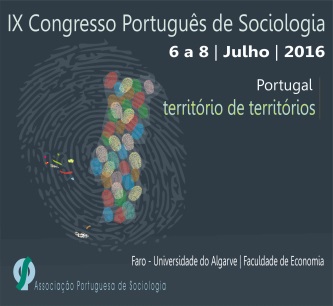 ÁREA TEMÁTICA: Identidades, valores e modos de vidaTÍTULO DA COMUNICAÇÃO:Dinâmicas da Técnica, Cultura & ValoresIDENTIFICAÇÃO DO(S) AUTOR(ES):1º AutorESPERANÇA, Eduardo JorgeProfessor auxiliar com Agregação, Universidade de Évora, tedhope17@gmail.com 2º Autor, , ,  3º Autor, , , 4º Autor, , , Palavras-chave: Cultura; Relação; Objecto transicional; Automatização; RedeKeywords: culture; relationship; transitional object; automation; network Dinâmicas da Técnica, Cultura & ValoresO primeiro autor a destacar-se neste espaço é Bernard Stiegler que defende a necessidade de uma análise conjuntural e abrangente nas Ciências Sociais sem a qual todas as tentativas se tornam parciais. Já em 1987 Michel Henri em «Barbárie» chamava a atenção para o processo que investia a  CULTURA como materialização da vida e do sujeito subjectivo em contraponto com a secura da objectividade científica; sintetizava isto no que chamou “a negligência do humano” também um pouco como reacção às correntes pós-humanistas dos anos 70. Segundo  Michel Henry - há barbárie quando  o homem foge do pathos fundamental que é a vida, e a entrega aos Frankensteins que construíu. Stiegler destaca igualmente  a invasão dos procedimentos automatizados, fora e dentro das pessoas, no modo como ao incorporarem determinados procedimentos quotidianos – em particular pelos novos interfaces de relação com o mundo – se desapossessam das suas possibilidades alternativas de controlo da vida.Numa perspectiva genealogica, e descendo ao cerne dos modelos de relacionamento, encontramos Melanie Klein que, na sua teoria de investimento objectal,  chama a atenção para o investimento nos objectos e para o modo como nos amparamos nos objectos transicionais que substituem temporariamente a segurança da mãe próxima e, depois, mais distante..David Winnicott, particularmente no artigo intitulado «Capacity to be alone»,  descreve a "mãe suficientemente capaz" e a formação da personalidade estável ou instável a partir das competências maternas de introdução da criança no mundo e formas de modulação dos afectos. Esta teoria das relações transicionais/objectais observa o objecto como substituto da mãe e, depois, como substituto da relação afectiva satisfatória. Aqui podemos destrancar a nossa imaginação para observar o modo como crianças e adultos estabelecem relações mediadas e/ou centradas em objectos à sua volta. Para Winnicott o primeiro indício de maturidade aparece na constituição da capacidade de estar só na presença  (ou ausência) da mãe. Esta capacidade é âncora nas formas de relação do ego com o mundo. Um modelo de relação que, se inicialmente é individual, depois se vai adaptando melhor ou pior aos modelos sociais de relação vigentes e que mais interessam os sociólogos.Na tópica de Winnicott, o "Bom objecto incorporado" (Good Internal Object) ilustra o modo como alojamos o mundo em nós, o carregamos simbolicamente e como, pelo modo como o fazemos, isso nos pode provocar estragos ou bem-estar psicológico.Deste modo, a capacidade da mãe inspirar confiança na criança para lhe oferecer autonomia, pode ser a chave para a capacidade suficiente em pelo menos dois domínios :1- O Cultural, - a capacidade de domínio das matrizes simbólicas que circulam em sociedade e exigem uma incorporação performativa; a nossa capacidade relativamente às formas de manuseamento e tratamento dos objectos simbólicos com que nos deparamos;2- O social - no modo como se incorpora uma condição suficiente da amizade e relação com o outro;Aqui não se trata da "segurança ontológica" de que fala Gidens, mas de uma segurança primária, original, chave para o acesso à serenidade no espaço social e ao controlo das formas de sublimação. O «F.O.M.O.» - Fear of Missing Out, e o déficit de atenção diagnosticados nos jovens contemporâneos, podem revelar falhas nesse processo de construção serena da relação transicional sem o qual não se consegue chegar efectivamente nem ao social, nem à cultura, por falha orgânica no domínio dos modos de relação dos elementos mínimos necessários a estas capacidades.Stiegler destaca o problema actual da in-capacidade de sublimação. Esta, na sociedade tradicional, implicava toda a incorporação simbólica dos valores sociais, incluindo a vontade sincera de lutar por eles. N'"a localização da experiência cultural" Winnicott demonstra como na criança,  a capacidade para saber brincar - saber colocar os ojectos e o outro em relação, é crucial na modelação da relação com o mundo - no modo como brinca e incorpora o ambiente circundante. É na construção desse espaço que se vai aos poucos incorporando, internalizando, que se instalam o simbólico e as suas matrizes, centrais no entendimento operacional da cultura, espaço ancorado nos fenómenos transicionais de relação objectal.O problema que Stiegler trás à tona é que a sociedade contemporânea foi invadida por dispositivos de solicitação de todo o género, em particular solicitação libidinal que, no seu conjunto, organizam uma perda de individuação. Isto terá começado com o in-capacitar de possibilidade de sublimação. Se antes se lutava pela autonomia dos indivíduos, hoje luta-se pela possibilidade de individuação dentro do capitalismo pulsional que controla o desejo das pessoas. O desejo transfigura-se em força social, particularmente através dos media, e orienta para a preguiça e a estupidez. O auxílio dos dispositivos de memória, que a exteriorizam e controlam, auxiliam igualmente mais a perda dessa capacidade de memória que facilita a sua organização exterior e a permanente criação de um imaginário (des)controlado, organizado pelos media e pelos algoritmos do  Google e do Facebook. As cristalizações da memória, com o auxilio da tecnologia, e que permitem "não pensar", devem levar-nos ao extremo de nos interrogarmos permanentemente acerca da nossa capacidade de escolher a cultura que consumimos. No quadro da memória simbólica a que nos é permitido aceder, aparece um cenário de captura e canibalização da nossa libido que nos automatiza  as opções de sublimação através dessa homogeneização do simbólico. Desapareceu o caminho tradicional sublimante para a virtuosidade compensada socialmente, resta-nos o cenário obrigatório, institucional, maquínico, formalmente idêntico ao do "Admirável Mundo Novo" de Huxley.Os processos de gramatizaçãoRelativamente a estes processos que nos depositam neste «Admirável Mundo Novo», Stiegler fala em processos de gramatização implicando – pelas tecnologias e pelo domínio que impõem – o controlo dos procedimentos num processo de panóptico-Big Brother incorporado, que externaliza toda a capacidade de decisão dos sujeitos. Existe alguma proximidade à alienação em Marx, embora a morfologia seja diferente. A Escola de Francoforte já criticara a alienação em massa no séc.xx, levada a cabo pelos media, que haviam substituido a religião como ópio do povo. Na contemporaneiodade, é o controlo hiper-conectado – a “rede in-desligável” que leva a cabo o processo. Neste caso há que ter em conta o impacto dos novos media de rede nos valores sociais, na modulação dos modos-de-estar e a criação de novas formas de sociabilidade – a sociabilidade digital, que produzem gerações duplamente “mimadas”:pelos pais, que por factores sociais vários, trantam os filhos como filhos únicos, mesmo quando não o são;Pela técnica/tecnologia que oferece serviços e serviçais completos sem solicitação de reciprocidade, agora ainda com mais hiperconectividade – a net dos objectos. A REDE para nos servir; isto é já tema de vários filmes de ficção científica que, invariavelmente, desembocam na revolta dos autómatos.O Problema da REDEO que a técnica faz ao social:O Facebook é, sobretudo, uma experiência de extensão, quase no sentido McLuhaniano do termo. Este potencia acções e acessos de outra maneira não possíveis. Potencia igualmente a partilha de objectos digitalizados ou digitalizáveis. Boa parte do que se fazia antes via email, faz-se hoje via Facebook. A exposição do meu trabalho e das minhas ideias; a observação do dos outros; a capacidade de seleccionar , definir e re-definir orientações e relações. Se podemos chamar a isto uma comunidade, ela é muito fluida e permanentemente reconstruída.As ligações fortes são construídas fora do Facebook, mas podem ser induzidas a partir deste, no permanente refazer da nossa axiologia relacional, valores. O próprio Facebook encoraja isso - "melhores amigos", e os outros...A comunidade digital, de facto, potencializa-se no caso do utilizador saber utilizar os recursos disponíveis. Os acessos aumentam, a definição e selecção aumentam e, basta pensar que se um utilizador experiente e activo do FB quisesse transferir para o "face-to-face" a sua comunidade Facebook, rapidamente descobriria essa impossibilidade, ou então teria uma vida de adolescente tontinho a telefonar a toda a gente e a visitá-los e a mostrar coisas, etc. (ainda conheço gente assim).ProblemaOs estudos recentes sobre as redes sociais oferecem resultados contraditórios, dizem:a) O excesso de presença online bloqueia/incapacita a presença "face-a-face";b)A presença online, mesmo em excesso, só potencia a presença " face-a-face ".c) o excesso de presença online desenvolve o síndrome FOMO - Fear of Missing Out - APAC - Angústia de perder alguma coisa;Penso que este problema está delimitado, com razão de existir, mas que se resolve com aprendizagens. Mais relevante e próximo é aquilo a que chamo "quadro de induções comportamentais" e que, na época actual, apontam para um certo esquizóidismo: as condições de socialização das novas gerações oferecem-lhes serviços, tecnologias, objectos hiperconectados, todos em modo de "prontidão serviçal" e disponibilidade absoluta. Isto sim, potencia a resistência à relação entre humanos; o humano quotidianamente habituado a ser servido com total disponibilidade, como o imperador mal habituado, desactivou a maior parte das capacidades relacionais com os outros humanos que tendem a estar na mesma situação. O exemplo disso é a pessoa que não tem amigos nem relações, e o único ser vivo com que se consegue relacionar é o cão - mais - alardeia isso aos sete ventos, passando a si próprio um atestado permanente de incapacidade relacional.O isolamento mitigadoO problema social da simulação de companhia – em isolamento mitigado – já havia sido destacado desde o séc. XIX entre os ávidos leitores de romances (como ainda hoje os telespectadores de telenovelas); depois no séc.XX as obcessões dos cinéfilos pelas salas de cinema; hoje, a incapacidade de se des-ligar de tudo e, em particular da rede, que a torna quase um suporte ontologico existencial. Por mais que os avisem dos problemas que vão da perturbação do sono à alteração hormonal e outros efeitos menos conhecidos pelo facto de tentarem dormir com o smartphone junto à almofada, grande parte dos/as jovens não prescinde dessa proximidade e factor de segurança que se tornou endémico.Será que este algoritmo gosta de mim?A necessidade de estar visível, de se mostrar na rede e gerar reacções, pode ser entendido como um sintoma dessa des-individuação a que os individuos em rede se sujeitam. A mesma obsessão de verifiar permanentemente se alguém está a ver e a reagir aos meus “posts”, denuncia precisamente esse baixo nível de individuação. Nos anos 30 do séc. XX, Paul Valéry falava na baixa do valor do “esprit” que já se fazia sentir. Hoje fala-se de uma proletarização mental generalizada paralela a uma desestruturação das relações sociais e que clama por uma ecologia do espírito. Stiegler fala mesmo de uma luta contra a estupidez numa sociedade de consumo passivo dos media de difusão e da própria rede. Por exemplo, a recente introdução das cápsulas de café que vieram substituir a máquina de café tradicional conseguiu colocar o cidadão supostamente ecologista, e que até faz separação de lixos e os coloca nos contentores apropriados, a não pensar no atentado ecológico que estas cápsulas representam no seu consumo indiscriminado e poluente. Outro exemplo simples: tradicionalmente não circulavam em Portugal automóveis com caixa de velocidades automática; a sua introdução em Portugal é recente e tem influência americana. Sabendo-se que a caixa de velocidades manual poupa 15 a 30% de combustível dependendo da cilindrada do automóvel, oferece maior segurança no controlo de tracção do veículo, valoriza o carro em 2ª mão no momento da re-venda, porque raio os condutores se deixam tão facilmente influenciar pelo mercado que lhes impinge a caixa automática?Outros dois exemplos que nos entram pela vida adentro e que não necessito documentar pela sua presença tão próxima, são os casos performativos da UBER e da  AIRBNB que, do exterior alteram por completo modelos de relação laboral (uber) e custos e perfis de densidade populacional em cidades inteiras (airbnb). Para o bem e para o mal, estes exemplos não podem ainda ser classificados em absoluto, isto é, não podemos à partida colocar este tipo de plataformas no saco das “más” tecnologias, de desindividuantes e socialmente desestruturantes, mas conhecem-se já as alterações que muito rapidamente provocaram, e o alcance que poderão vir a ter quando aplicados a outras áreas de serviço. De tal modo que se fala em “uberização social”, em particular quando se querem destacar os efeitos nocivos da sua introdução na prestação de serviços.Neste contexto, numa análise dos problemas que se apresentam, destacam-se alguns eixos que vamos presenciando em separado, mas que se articulam em padrões que conseguimos identificar:- A necessidade de abordar os problemas de forma mais abrangente e conjunta;- A observação do impacto dos aparelhos tecno-sociais na reconfiguração psicológica das pessoas;- O facto de sermos pensados e agidos com o auxilio dos dispositivos técnicos;- A dissolução identitária e a presença de armas de destruição massiva da individuação;- A perda dos «grandes integradores» - Escola, familia, Estado, Trabalho, Futebbol;- O investimento na Economia da atenção e a respectiva perda de tempo de cérebro disponível e a importância crítica da selecção sobre os ocupantes de cérebro disponível;- A fragilização dos objectos internos pela perda de memória e constrangimento performativo;- A miséria simbólica da espectacularização do mundo;- A perversão de uma economia libidinal homogenea e sem alternativa;- A necessidade de inventar as condições de uma nova Philia que escape a estas formas de homogeneização.BIBLIOGRAFIAABRAM,J.,Donald Winnicott Today. London: Routledge, 2012, 478 p.ADORNO, Theodor e HORKHEIMER, Max. “A Indústria Cultural - O Iluminismo como Mistificação das Massas” in LIMA, L. C. (org.), Teoria da Cultura de Massa, Rio de Janeiro, Ed. Saga, 1969SIMONDON, Gilbert - Du mode d'existence des objets techniques - Paris,Aubier,1958 (coll. Res)SIMONDON, Gilbert - L'individu et sa genèse physico-biologique - Paris,PressesUniversitaires de France, 1964 (coll. Épiméthée)SIMONDON, Gilbert - L'individuation psychique et collective -Paris:Aubier,1989 (coll. Res)STIEGLER, B. - SUFFOCATED DESIRE, OR HOW THE CULTURAL INDUSTRY DESTROYS THE INDIVIDUAL: CONTRIBUTION TO A THEORY OF MASS CONSUMPTION, in PARRHESIA, NUMBER 13 • 2011 • p.52-61STIEGLER, B.,De la misère symbolique, 2. La catastrophè du sensible, Galilée, 2005STIEGLER, B.,Réenchanter le monde – La valeur esprit contre le populisme industriel (avec Ars Industrialis), Flammarion,2006.STIEGLER, B., Economie de l’hypermatériel et psycho-pouvoir, Mille et une nuits 2008KOHUT, H. (1971). The analysis of the self. New York: International Universities PressWINNICOTT, D. W. , Transitional Objects and Transitional Phenomena,cap.1, cap.7,  The Location of Cultural Experience  in PLAYING & REALITY, Tavistock Publications ,London,1971